Imagine that you are reading blog postings from an exchange student who is in Russia.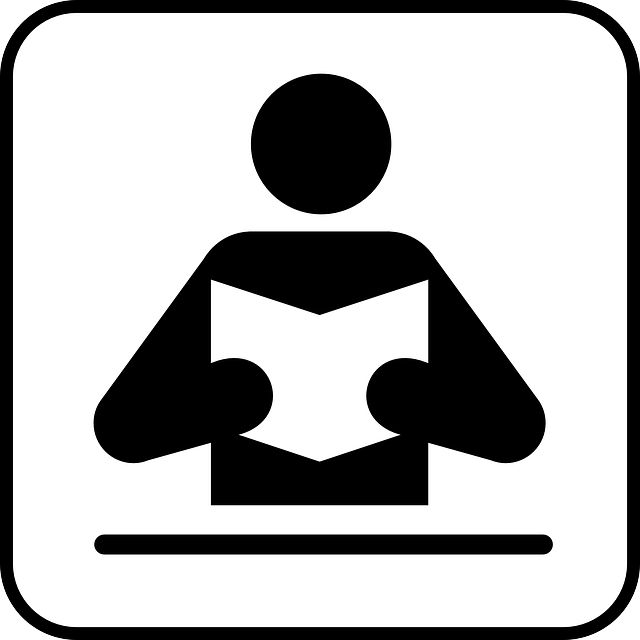 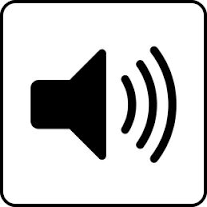 Comprehension Checks    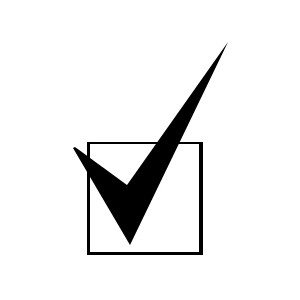 Упражнение 1 			Morning Vocabulary ScrambleЧто ты делаешь утром?Directions:  Write down as many Russian words as you can about what people do in the morning. You may use words from the text or other words that you know. Work for two minutes to list as many words as you can. Compare your list with a partner if you are working in pairs.Мои слова...Упражнение 2			Directions: Work in a group or with a partner to share your views on the following question: 
Как вы думаете – почему надо завтракать  каждое  утро?  You may want to use some of the following expressions:Мне кажется, что....По-моему...Завтрак считается важным, потому что...Надо обязательно завтракать,  потому что...Говорят, что надо завтракать...Я согласен(согласна)...Ты прав(права)...Это правда Упражнение 3    	Directions: You have been asked to address a group of Russian students who are curious about  your life in the U.S.  Give a presentation in Russian on the topic of «Что ты делаешь утром» . Your presentation should be two or three minutes long.  You might want to tell about what time you wake up on school days, what you do before you go to school, what you take with you, what you eat and drink for breakfast, what time you leave the house. You may want to use vocabulary from the e-blog text as well as other vocabulary about what you do in the morning.Упражнение 4	How similar is your morning routine?		Directions: Work with a partner to talk about morning routines. Based on what the exchange student has written, find out what you and your partner have in common about your routine on school days. Take turns asking and answering the questions.1.Ты просыпаешься рано? В котором часу?2. Ты сразу умываешься? Ты принимаешь душ?3. Ты чистишь зубы?4. Ты смотришь электронную почту?5. Ты общаешься с друзьями утром? Как?6. Ты завтракаешь? Ты ешь кашу?7. Ты обедаешь в школьной столовой? Ты покупаешь там еду?8. Ты ешь пиццу или салат на обед?9. Ты готовишься к школе вечером? Как? 10. Ты берёшь компьютер в школу?STUDENT PROGRAM LEARNING PLAN 
Module 3 Learning Plan #1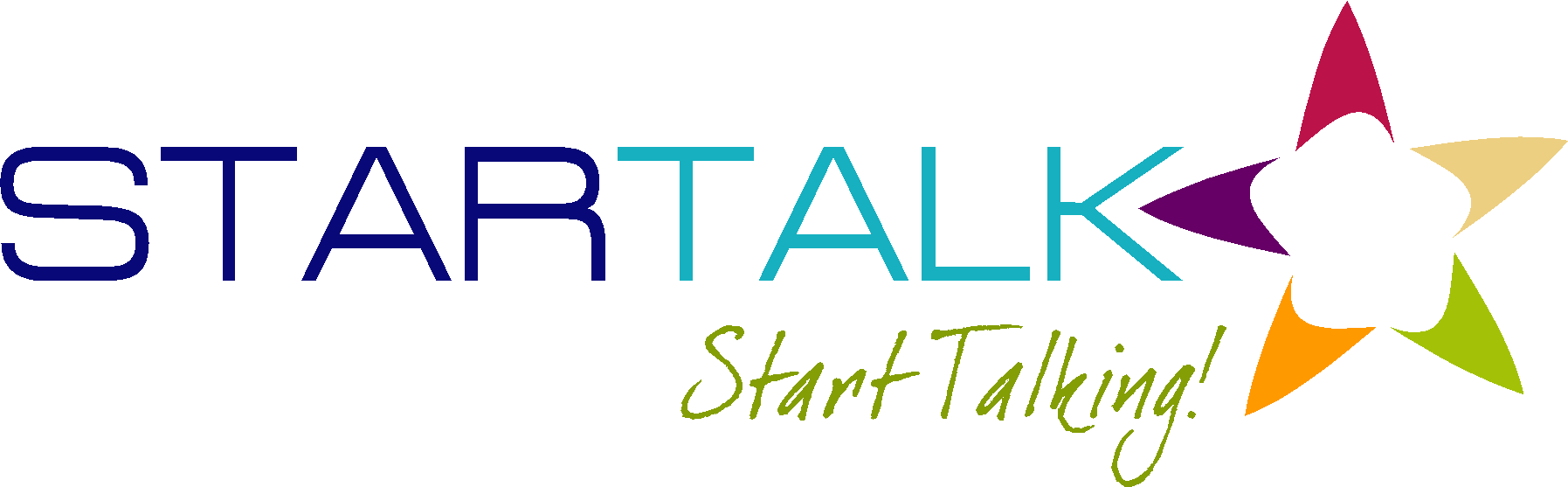 Indicate what learners need to know and understand to meet the Lesson Can-Do statements above. Add additional learning episodes as needed by copying a learning episode box.УтроСегодня понедельник, началась обычная школьная неделя. Я никак не могу перейти на московское время. Рано просыпаюсь, все спят, поэтому иду сразу умываться, чистить зубы и одеваюсь до того как все в Дашиной семье просыпаются. Конечно, мне не очень привычно, что в квартире живут четыре человека, а здесь только одна, хотя и большая ванная комната. Ещё хорошо, что два туалета!  Хотя в Америке тоже так бывает.  Главное, утром я успеваю просмотреть свою электронную почту и отправить письмо домой. Хорошо бы поговорить по скайпу со школьными друзьями, но разница во времени мешает.Дашина мама, как всегда, приготовила нам завтрак. Сегодня мы ели гречневую кашу, для меня это новое блюдо, но ничего, есть можно! К чаю Ирина Владимировна сделала гренки. Мне очень нравится московский чай, очень ароматный. У нас совсем другой, никакой. Даша сказала, что мы пообедаем в школе. Мне было интересно какая еда в школьной столовой в Москве. Даша говорила, что на обед бывает пицца, салат или котлета с картошкой.Мы ещё вечером приготовили тетради, ручки и карандаши. Очень хотелось взять с собой компьютер, но, наверное, в первый день не стоит его брать. Я ещё не знаю, будет ли он мне нужен в школе. Когда мы собрались выходить из квартиры, Ирина Владимировна напомнила, что сегодня по прогнозу будет дождь, и нам нужно взять зонтики. Да, погода весной в Москве не очень теплая. Хорошо, что у меня есть тёплая шапка, длинный шарф и хорошие перчатки. Они мне очень нужны в Москве. Date: Grade Range of Learners:Grade Range of Learners:Pre-college studentsTargeted Performance Level: IMTime Allotted for This Learning Plan:  Time Allotted for This Learning Plan:  Time Allotted for This Learning Plan:  90 min90 min90 min90 minLesson Can-Do StatementsIdentify specific Lesson Can-Do statement(s) from the Program Can-Do statements in the Curriculum Template (column 2) that are appropriate for and specific to this learning plan.I can understand a simple posting on a blog. (IR)
I can talk with someone about food. (IS)
I can talk with someone about my day. (IS)
I can talk about what I do each day. (PS)             Culture   Content     LanguageMorning Russian traditionsTime differenceMorning Russian traditionsTime differenceTypical Russian breakfastJetlag, adjusting to the local timeTypical Russian breakfastJetlag, adjusting to the local timeTypical Russian breakfastJetlag, adjusting to the local timeЗавтрак, Дашина мама, гречневая каша, гренки, чай.Перейти на московское время, разница во времениЗавтрак, Дашина мама, гречневая каша, гренки, чай.Перейти на московское время, разница во времениEPISODE # 1EPISODE # 1Number of minutes for this episode:  20STAGE 1Lesson Can-Do Statement(s) Addressed:  See box aboveSTAGE 2Check for LearningTask or activity learners will do to provide evidence that they are making progress toward the Lesson Can-Do statement(s). STAGE 2Check for LearningTask or activity learners will do to provide evidence that they are making progress toward the Lesson Can-Do statement(s). STAGE 2Check for LearningTask or activity learners will do to provide evidence that they are making progress toward the Lesson Can-Do statement(s).  I can understand a simple posting on a blog. (IR)For two minutes learners will write down words from the text about morning routine and compare with their partners.For two minutes learners will write down words from the text about morning routine and compare with their partners.For two minutes learners will write down words from the text about morning routine and compare with their partners.STAGE 3Enabling Activities Tasks that lead learners to demonstrate what they can do with what they know. STAGE 3Enabling Activities Tasks that lead learners to demonstrate what they can do with what they know. STAGE 3Enabling Activities Tasks that lead learners to demonstrate what they can do with what they know. STAGE 3Enabling Activities Tasks that lead learners to demonstrate what they can do with what they know. Learners will write down as many Russian words as they can about what people do in the morning. They may use words from the text or add other words that they know. Work for two minutes to list as many words as you can. Compare your list with a partner if you are working in pairs.Learners will write down as many Russian words as they can about what people do in the morning. They may use words from the text or add other words that they know. Work for two minutes to list as many words as you can. Compare your list with a partner if you are working in pairs.Learners will write down as many Russian words as they can about what people do in the morning. They may use words from the text or add other words that they know. Work for two minutes to list as many words as you can. Compare your list with a partner if you are working in pairs.Learners will write down as many Russian words as they can about what people do in the morning. They may use words from the text or add other words that they know. Work for two minutes to list as many words as you can. Compare your list with a partner if you are working in pairs.Differentiation StrategiesAdjustments to  instruction or activities to meet learner needs based on age, readiness, process, or output.Differentiation StrategiesAdjustments to  instruction or activities to meet learner needs based on age, readiness, process, or output.Differentiation StrategiesAdjustments to  instruction or activities to meet learner needs based on age, readiness, process, or output.Differentiation StrategiesAdjustments to  instruction or activities to meet learner needs based on age, readiness, process, or output.EPISODE # 2EPISODE # 2Number of minutesfor this episode:  20STAGE 1Lesson Can-Do Statement(s) Addressed:  See box aboveSTAGE 2Check for LearningTask or activity learners will do to provide evidence that they are making progress toward the Lesson Can-Do statement(s). STAGE 2Check for LearningTask or activity learners will do to provide evidence that they are making progress toward the Lesson Can-Do statement(s). STAGE 2Check for LearningTask or activity learners will do to provide evidence that they are making progress toward the Lesson Can-Do statement(s). I can talk with someone about food. (IS)Learners will converse with a partner or in a small group about the necessity of having breakfast.Learners will converse with a partner or in a small group about the necessity of having breakfast.Learners will converse with a partner or in a small group about the necessity of having breakfast.STAGE 3Enabling Activities Tasks that lead learners to demonstrate what they can do with what they know. STAGE 3Enabling Activities Tasks that lead learners to demonstrate what they can do with what they know. STAGE 3Enabling Activities Tasks that lead learners to demonstrate what they can do with what they know. STAGE 3Enabling Activities Tasks that lead learners to demonstrate what they can do with what they know. Learners will work in a group or with a partner to share their views on the following question: Как вы думаете – почему надо завтракать  каждое  утро?  They may also want to use many of the following expressions from the task to begin their answers with.Learners will work in a group or with a partner to share their views on the following question: Как вы думаете – почему надо завтракать  каждое  утро?  They may also want to use many of the following expressions from the task to begin their answers with.Learners will work in a group or with a partner to share their views on the following question: Как вы думаете – почему надо завтракать  каждое  утро?  They may also want to use many of the following expressions from the task to begin their answers with.Learners will work in a group or with a partner to share their views on the following question: Как вы думаете – почему надо завтракать  каждое  утро?  They may also want to use many of the following expressions from the task to begin their answers with.Differentiation StrategiesAdjustments to  instruction or activities to meet learner needs based on age, readiness, process, or output.Differentiation StrategiesAdjustments to  instruction or activities to meet learner needs based on age, readiness, process, or output.Differentiation StrategiesAdjustments to  instruction or activities to meet learner needs based on age, readiness, process, or output.Differentiation StrategiesAdjustments to  instruction or activities to meet learner needs based on age, readiness, process, or output.EPISODE # 3EPISODE # 3Number of minutesfor this episode:  30STAGE 1Lesson Can-Do Statement(s) Addressed:  See box aboveSTAGE 2Check for LearningTask or activity learners will do to provide evidence that they are making progress toward the Lesson Can-Do statement(s). STAGE 2Check for LearningTask or activity learners will do to provide evidence that they are making progress toward the Lesson Can-Do statement(s). STAGE 2Check for LearningTask or activity learners will do to provide evidence that they are making progress toward the Lesson Can-Do statement(s).  I can talk with someone about my day. (IS)Learners will converse on the topic how similar their morning routines are by asking and answering questions provided in the task.Learners will converse on the topic how similar their morning routines are by asking and answering questions provided in the task.Learners will converse on the topic how similar their morning routines are by asking and answering questions provided in the task.STAGE 3Enabling Activities Tasks that lead learners to demonstrate what they can do with what they know. STAGE 3Enabling Activities Tasks that lead learners to demonstrate what they can do with what they know. STAGE 3Enabling Activities Tasks that lead learners to demonstrate what they can do with what they know. STAGE 3Enabling Activities Tasks that lead learners to demonstrate what they can do with what they know. Learners will work with a partner to talk about morning routines. Based on what the exchange student has written, the learners will find out what they and their partner have in common about their routine on school days. Learners will take turns asking and answering the questions listed in the task.Learners will work with a partner to talk about morning routines. Based on what the exchange student has written, the learners will find out what they and their partner have in common about their routine on school days. Learners will take turns asking and answering the questions listed in the task.Learners will work with a partner to talk about morning routines. Based on what the exchange student has written, the learners will find out what they and their partner have in common about their routine on school days. Learners will take turns asking and answering the questions listed in the task.Learners will work with a partner to talk about morning routines. Based on what the exchange student has written, the learners will find out what they and their partner have in common about their routine on school days. Learners will take turns asking and answering the questions listed in the task.Differentiation StrategiesAdjustments to  instruction or activities to meet learner needs based on age, readiness, process, or output.Differentiation StrategiesAdjustments to  instruction or activities to meet learner needs based on age, readiness, process, or output.Differentiation StrategiesAdjustments to  instruction or activities to meet learner needs based on age, readiness, process, or output.Differentiation StrategiesAdjustments to  instruction or activities to meet learner needs based on age, readiness, process, or output.EPISODE # 4EPISODE # 4Number of minutesfor this episode:  20STAGE 1Lesson Can-Do Statement(s) Addressed:  See box aboveSTAGE 2Check for LearningTask or activity learners will do to provide evidence that they are making progress toward the Lesson Can-Do statement(s). STAGE 2Check for LearningTask or activity learners will do to provide evidence that they are making progress toward the Lesson Can-Do statement(s). STAGE 2Check for LearningTask or activity learners will do to provide evidence that they are making progress toward the Lesson Can-Do statement(s). I can talk about what I do each day.(PS)Learners will talk about their morning routine for two or three minutes.Learners will talk about their morning routine for two or three minutes.Learners will talk about their morning routine for two or three minutes.STAGE 3Enabling Activities Tasks that lead learners to demonstrate what they can do with what they know. STAGE 3Enabling Activities Tasks that lead learners to demonstrate what they can do with what they know. STAGE 3Enabling Activities Tasks that lead learners to demonstrate what they can do with what they know. STAGE 3Enabling Activities Tasks that lead learners to demonstrate what they can do with what they know. The learners have been asked to address a group of Russian students who are curious about their life in the US.  They will give a presentation in Russian on the topic of “What do you do in the morning? “ / «Что ты делаешь утром» . The presentation should be two or three minutes long.  The learners might want to tell about what time they wake up on school days, what they do before they go to school, what they take with you, what they eat and drink for breakfast, what time they leave the house. They may want to use vocabulary from the e-blog text as well as other vocabulary about what they do in the morning.The learners have been asked to address a group of Russian students who are curious about their life in the US.  They will give a presentation in Russian on the topic of “What do you do in the morning? “ / «Что ты делаешь утром» . The presentation should be two or three minutes long.  The learners might want to tell about what time they wake up on school days, what they do before they go to school, what they take with you, what they eat and drink for breakfast, what time they leave the house. They may want to use vocabulary from the e-blog text as well as other vocabulary about what they do in the morning.The learners have been asked to address a group of Russian students who are curious about their life in the US.  They will give a presentation in Russian on the topic of “What do you do in the morning? “ / «Что ты делаешь утром» . The presentation should be two or three minutes long.  The learners might want to tell about what time they wake up on school days, what they do before they go to school, what they take with you, what they eat and drink for breakfast, what time they leave the house. They may want to use vocabulary from the e-blog text as well as other vocabulary about what they do in the morning.The learners have been asked to address a group of Russian students who are curious about their life in the US.  They will give a presentation in Russian on the topic of “What do you do in the morning? “ / «Что ты делаешь утром» . The presentation should be two or three minutes long.  The learners might want to tell about what time they wake up on school days, what they do before they go to school, what they take with you, what they eat and drink for breakfast, what time they leave the house. They may want to use vocabulary from the e-blog text as well as other vocabulary about what they do in the morning.Differentiation StrategiesAdjustments to  instruction or activities to meet learner needs based on age, readiness, process, or output.Differentiation StrategiesAdjustments to  instruction or activities to meet learner needs based on age, readiness, process, or output.Differentiation StrategiesAdjustments to  instruction or activities to meet learner needs based on age, readiness, process, or output.Differentiation StrategiesAdjustments to  instruction or activities to meet learner needs based on age, readiness, process, or output.MATERIALS NEEDEDWhat supplies and materials will you need to successfully implement this learning plan?PERSONAL REFLECTIONHow did this lesson go? What could you do to improve this learning plan if you do these activities again?